БАЗА ДАНИХ ЩОДО ДОСТУПНОСТІОБ’ЄКТІВ ГРОМАДСЬКОГО ПРИЗНАЧЕННЯДЛЯ ОСІБ З ІНВАЛІДНІСТЮ ТА МГН№ п/пГрупи об’єктівДата включення до реєструОб’єкт обстеження місце розташування, балансо-утримувачПерелік наявних засобів доступності, які відповідають вимогам ДБНПерелік робіт, які необхідно виконати згідно з вимогами ДБНФотофіксація виконаних робіт№ п/пГрупи об’єктівДата включення до реєструОб’єкт обстеження місце розташування, балансо-утримувачПерелік наявних засобів доступності, які відповідають вимогам ДБНПерелік робіт, які необхідно виконати згідно з вимогами ДБНФотофіксація виконаних робіт1234567ІАдміністративні будинкиАдміністративні будинки1Виконавчий комітет Покровської міської радиВиконавчий комітет Покровської міської радивул. Центральна,48пандус-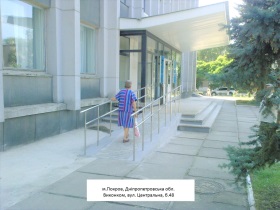 2Центральна поштаЦентральна поштавул. Центральна, 50пандус-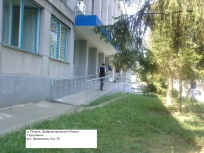 ІІЗаклади соціального призначенняЗаклади соціального призначення1Управління праці та соціального захисту населенняУправління праці та соціального захисту населеннявул. Горького,5 Балансоутримувач - Управління праці та соціального захисту населення виконавчого комітету Покровської міської радиПандус (ширина - , висота - , довжина -  ) тапоручні (уздовж пандусу) з  відповідністю до державних будівельних норм-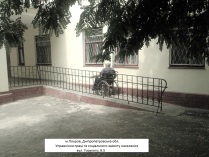 2Територіальний центр соціального обслуговування Територіальний центр соціального обслуговування вул. Героїв України,13 Балансоутримувач - МКП«Житлком-сервіс»Пандус (ширина - , висота - , довжина - ),поручні (з обох сторін сходів), з відповідністю до державних будівельних норм-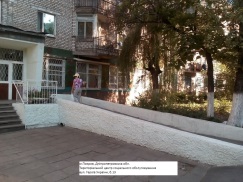 3Управління освітиУправління освітивул. Центральна, 7Пандус (ширина - , висота - , довжина - ),поручні (з обох сторін сходів), з відповідністю до державних будівельних норм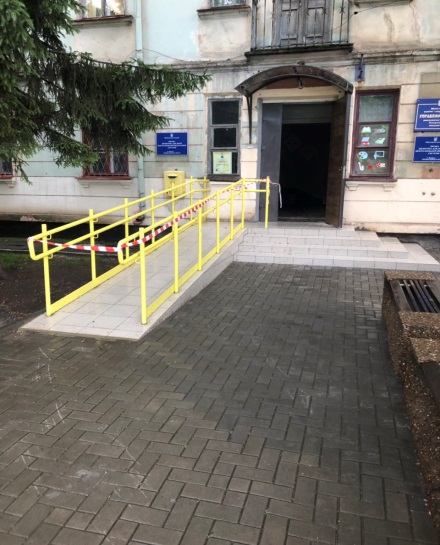 4Покровська рада ветеранівПокровська рада ветераніввул. Пушкіна,13пандус-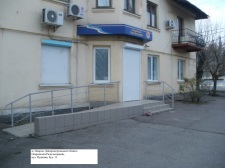 5Покровський відділ з питань призначення, перерахунку та виплати пенсій Нікопольського об’єднаного управління Пенсійного фонду України Дніпропетровської областіПокровський відділ з питань призначення, перерахунку та виплати пенсій Нікопольського об’єднаного управління Пенсійного фонду України Дніпропетровської областівул. Горького,7Пандус (ширина - , висота - , довжина - ) тапоручні (уздовж пандусу) з відповідністю до державних будівельних норм.-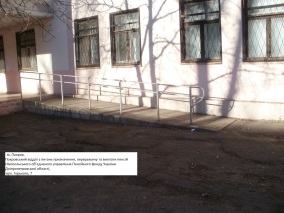 6Покровська міська філія Дніпропетровського обласного центру зайнятостіПокровська міська філія Дніпропетровського обласного центру зайнятостівул. Героїв України,5 Балансоутримувач - Покровська міська філія Дніпропетровського обласного центру зайнятостіКнопка виклику--ІVЗаклади освітиЗаклади освіти1КЗ "НВК №1"корпус 1(школа)КЗ "НВК №1"корпус 1(школа)вул. Центральна,35згідно ДБН-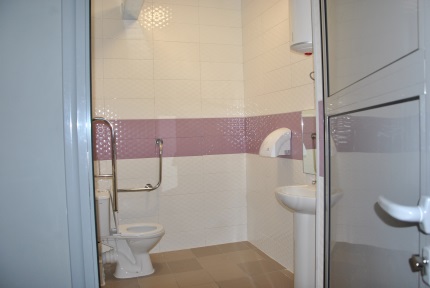 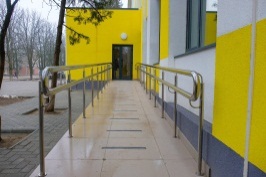 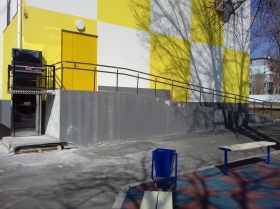 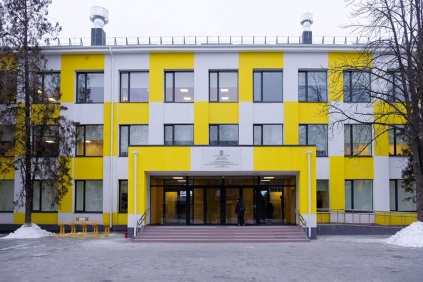 2КЗ "НВК №1"корпус 2(дошкільне відділення)КЗ "НВК №1"корпус 2(дошкільне відділення)вул. Центральна,33азгідно ДБН--3КЗ "НВК №1"корпус3(дошкільне відділення)КЗ "НВК №1"корпус3(дошкільне відділення)вул. Героїв Чорнобиля,4згідно ДБН--4КЗ "НВК №2"корпус 1(школа)КЗ "НВК №2"корпус 1(школа)вул. Л.Чайкіної, 15згідно ДБН-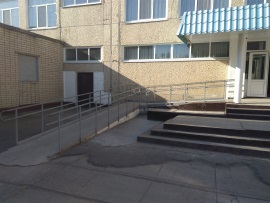 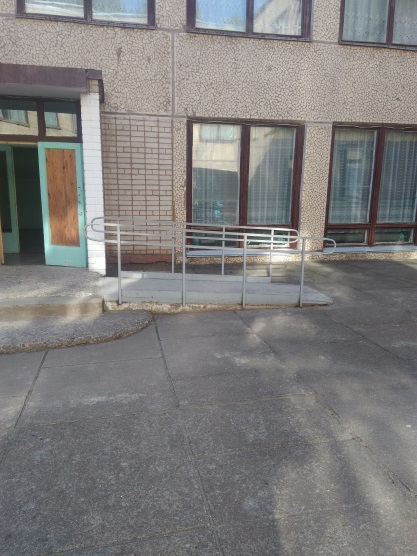 5КЗ "НВК №2" корпус 2(дошкільне відділення)КЗ "НВК №2" корпус 2(дошкільне відділення)вул. Л.Чайкіної,7згідно ДБН--6КЗ "Загальноосвітній ліцей"КЗ "Загальноосвітній ліцей"вул. Центральна,31згідно ДБН-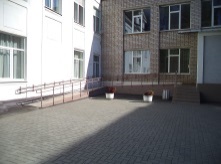 7КЗ "СЗШ №4"КЗ "СЗШ №4"вул. Уральська,2згідно ДБН-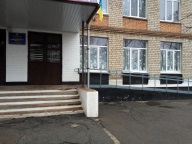 8КЗ "СЗШ №6"КЗ "СЗШ №6"вул. Чіатурська,6згідно ДБН-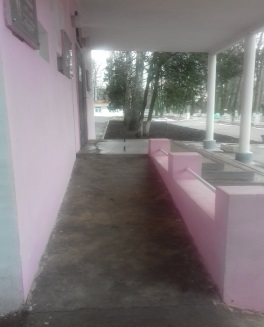 9КЗ "СЗШ №9"КЗ "СЗШ №9"вул. Л.Чайкіної, 29азгідно ДБН-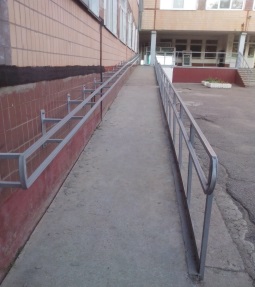 10НВО (позашкільний заклад)НВО (позашкільний заклад)вул. Калинова,62згідно ДБН-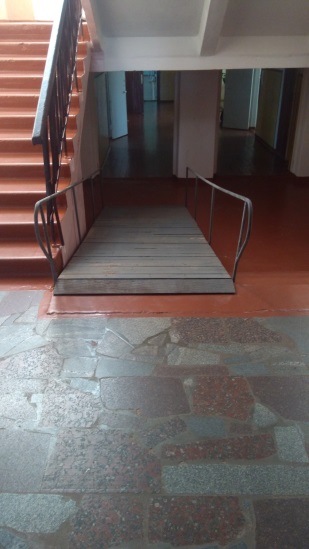 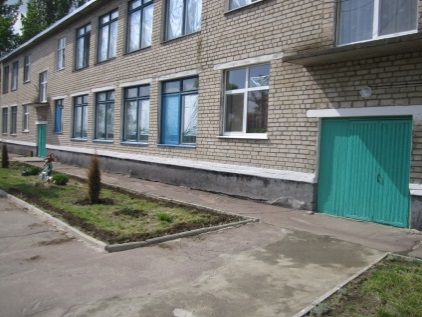 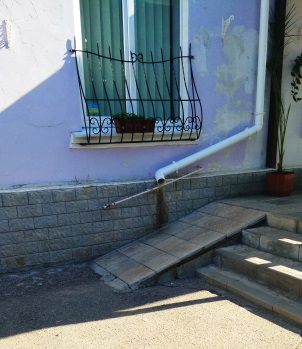 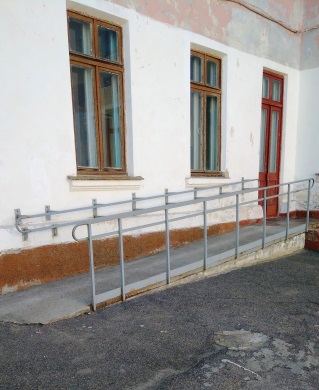 11КДНЗ №5КДНЗ №5вул. Партизанська,37наявність перешкідного доступу-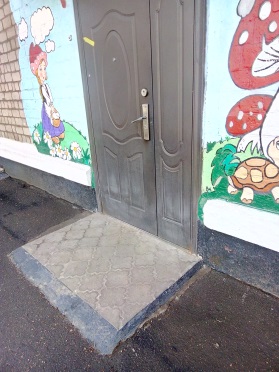 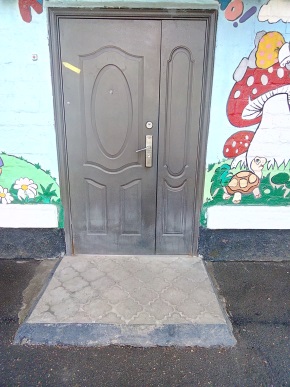 12КДНЗ №11КДНЗ №11вул. Курчатова, 12наявність перешкідного доступу-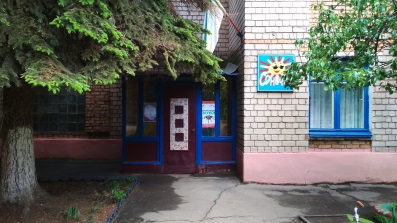 13КДНЗ №13КДНЗ №13вул. Героїв України,6анаявність перешкідного доступу-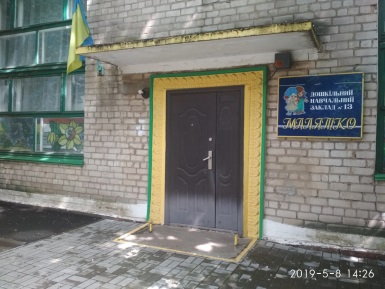 14КДНЗ №16КДНЗ №16вул. Шатохіна,3згідно ДБН-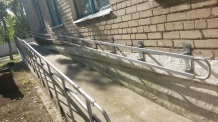 15КДНЗ №18КДНЗ №18вул. Фабрична,1наявність перешкідного доступу--16КДНЗ №21КДНЗ №21вул. Л.Чайкіної,10будівництво включено до проекту реконструкції будівлі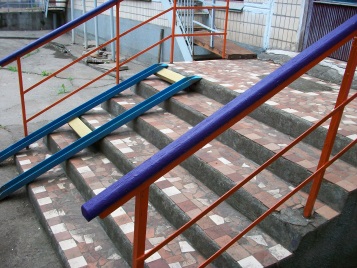 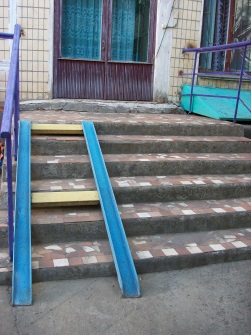 17КДНЗ №22КДНЗ №22вул. Л.Чайкіної,29згідно ДБН-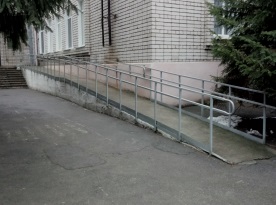 18КПНЗ "БТДЮ"КПНЗ "БТДЮ"вул. Центральна,5згідно ДБН-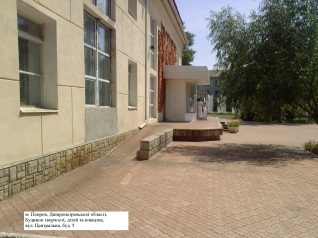 VЗаклади охорони здоров'яЗаклади охорони здоров'яКЗ «ЦМЛ м. Покров» ДОР»КЗ «ЦМЛ м. Покров» ДОР»вул. Медична,191Головний хірургічний корпусГоловний хірургічний корпус1.Облаштування території, прилеглої до будівлі закладу або установи, для комфортного пересування МГП (пониження висоти бортового каменю в місцях перетину тротуару із проїзною частиною)2. Доступний вхід в будівлю зовні (при потребі наявність пандусу при сходах, наявність поручня при сходах).3. Наявність зовні перед входом в будівлю зони для самостійного розвороту людини на кріслі -калясці.4. Наявність кнопки «виклику».5. Наявний вхід з торцевої сторони будівлі.6. Доступність всередині будинку до рівня 1 поверху (при потребі наявність пандусу, наявність поручнів при сходах).7. Доступність всередині будинку (ширина дверних відкритих прорізів у стіні а також виходів із приміщень, із коридорів не менше 0,9м.).8. Доступній вхід до усіх приміщень всередині будинку. (наявність ліфтів в внутрішніми розмірами кабіни не менше: ширини  1,1м, глибина - 1,4м, та шириною дверного прорізу не менше 0,9м).1.Позначення спеціальних паркувальних місць транспортних засобів для інвалідів біля будівлі.2. Облаштування будівлі тактильними табличками з інформацією зазначеною шрифтом Брайля3. Облаштування санітарної кімнати для доступності мало мобільних груп населення.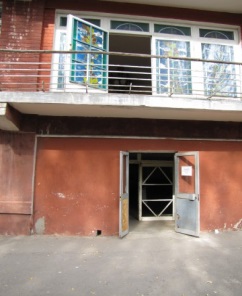 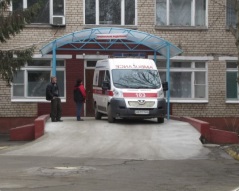 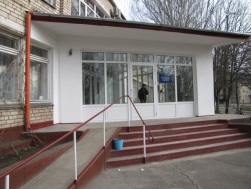 2Терапевтичний корпусТерапевтичний корпус1.Облаштування території, прилеглої до будівлі закладу або установи, для комфортного пересування МГП (пониження висоти бортового каменю в місцях перетину тротуару із проїзною частиною)2. Доступний вхід в будівлю зовні (при потребі наявність пандусу при сходах, наявність поручня при сходах).3. Наявність зовні перед входом в будівлю зони для самостійного розвороту людини на кріслі - калясці.4. Наявність кнопки «виклику».5. Наявний вхід з торцевої сторони будівлі.6. Доступність всередині будинку до рівня 1 поверху (при потребі наявність пандусу, наявність поручнів при сходах).7. Доступність всередині будинку (ширина дверних відкритих прорізів у стіні а також виходів із приміщень, із коридорів не менше 0,9м.).8. Доступний вхід до усіх приміщень всередині будинку. (наявність ліфтів в внутрішніми розмірами кабіни не менше: ширини  1,1м, глибина - 1,4м, та шириною дверного прорізу не менше 0,9м).9. Заклад забезпечений гінекологічним та мамологічним обладнанням, пристосованим до потреб осіб з інвалідністю з урахуванням особливостей їх пересування.1.Позначення спеціальних паркувальних місць транспортних засобів для інвалідів біля будівлі.2. Облаштування будівлі тактильними табличками з інформацією зазначеною шрифтом Брайля3. Облаштування санітарної кімнати для доступності мало мобільних груп населення.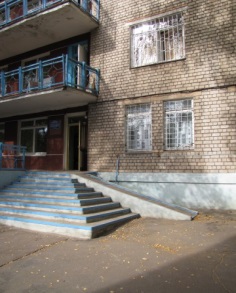 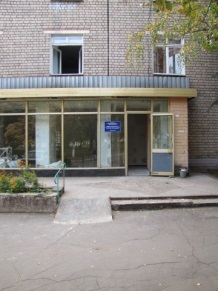 3Акушерсько-гінекологічний корпусАкушерсько-гінекологічний корпус1.Облаштування території, прилеглої до будівлі закладу або установи, для комфортного пересування МГП (пониження висоти бортового каменю в місцях перетину тротуару із проїзною частиною)2. Доступний вхід в будівлю зовні3. Наявність зовні перед входом в будівлю зони для самостійного розвороту людини на кріслі -калясці.4. Наявність кнопки «виклику».5. Наявний вхід з торцевої сторони будівлі.6. Доступність всередині будинку до рівня 1 поверху (при потребі наявність пандусу, наявність поручнів при сходах).7. Доступність всередині будинку (ширина дверних відкритих прорізів у стіні а також виходів із приміщень, із коридорів не менше 0,9м.).8. Доступний вхід до усіх приміщень всередині будинку. (наявність ліфтів в внутрішніми розмірами кабіни не менше: ширини  1,1м, глибина - 1,4м, та шириною дверного прорізу не менше 0,9м).1.Позначення спеціальних паркувальних місць транспортних засобів для інвалідів біля будівлі.2. Облаштування будівлі тактильними табличками з інформацією зазначеною шрифтом Брайля3. Облаштування санітарної кімнати для доступності мало мобільних груп населення.4. Облаштування входу з зовні.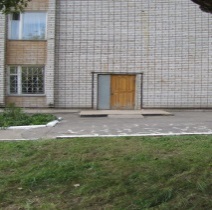 4.Інфекційний корпусІнфекційний корпус1.Облаштування території, прилеглої до будівлі закладу або установи, для комфортного пересування МГП (пониження висоти бортового каменю в місцях перетину тротуару із проїзною частиною)2. Наявність зовні перед входом в будівлю зони для самостійного розвороту людини на кріслі - калясці.3. Наявність кнопки «виклику».4. Наявний вхід з торцевої сторони будівлі.5. Доступність всередині будинку до рівня 1 поверху (при потребі наявність пандусу, наявність поручнів при сходах).6. Доступність всередині будинку (ширина дверних відкритих прорізів у стіні а також виходів із приміщень, із коридорів не менше 0,9м.).1.Позначення спеціальних паркувальних місць транспортних засобів для інвалідів біля будівлі.2. Облаштування будівлі тактильними табличками з інформацією зазначеною шрифтом Брайля3. Облаштування санітарної кімнати для доступності мало мобільних груп населення.4. Облаштування входу з зовні.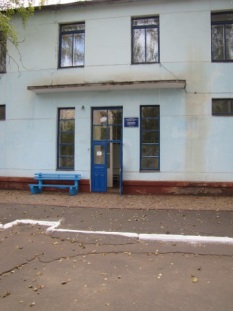 5ДитячийкорпусДитячийкорпус1.Облаштування території, прилеглої до будівлі закладу або установи, для комфортного пересування МГП (пониження висоти бортового каменю в місцях перетину тротуару із проїзною частиною)2. Наявність зовні перед входом в будівлю зони для самостійного розвороту людини на кріслі - калясці.3. Наявність кнопки «виклику».4. Наявний вхід з торцевої сторони будівлі.5. Доступність всередині будинку до рівня 1 поверху (при потребі наявність пандусу, наявність поручнів при сходах).6. Доступність всередині будинку (ширина дверних відкритих прорізів у стіні а також виходів із приміщень, із коридорів не менше 0,9м.).1.Позначення спеціальних паркувальних місць транспортних засобів для інвалідів біля будівлі.2. Облаштування будівлі тактильними табличками з інформацією зазначеною шрифтом Брайля3. Облаштування санітарної кімнати для доступності мало мобільних груп населення.4. Облаштування входу з зовні.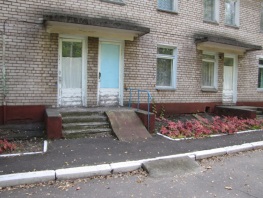 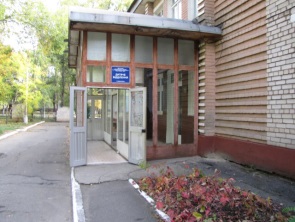 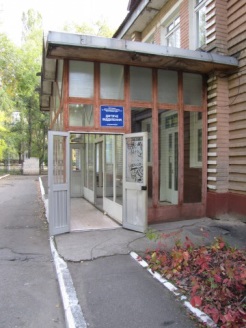 КНП «ЦПМСД Покровської міської ради», вул. Медична 19КНП «ЦПМСД Покровської міської ради», вул. Медична 191Амбулаторія ЗПСМ №2 Амбулаторія ЗПСМ №2 вул. Л.Чайкіної, 26Електричний підйомник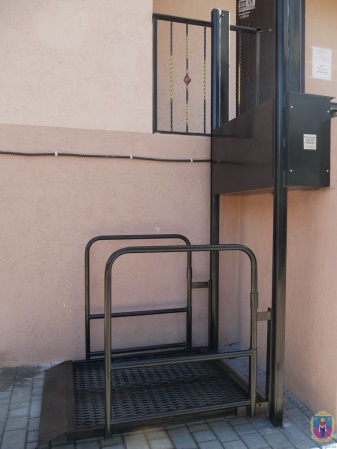 2Амбулаторія ЗПСМ №4 Амбулаторія ЗПСМ №4 вул. Медична,19Електричний підйомник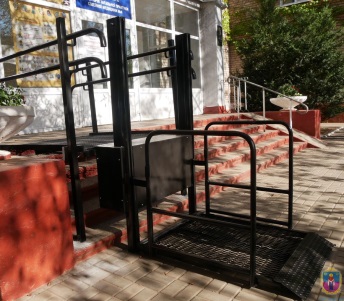 3Амбулаторія ЗПСМ №5 Амбулаторія ЗПСМ №5 вул. Медична,19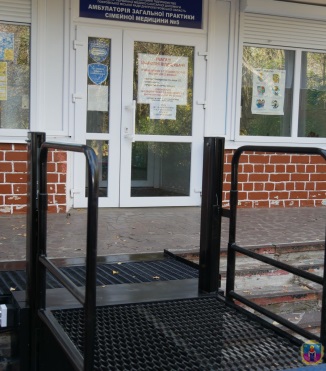 VIIФізкультурно-оздоровчі та спортивні закладиФізкультурно-оздоровчі та спортивні заклади-1Дитяча юнацько-спортивна школаДитяча юнацько-спортивна школавул. Горького,12пандус, поручні-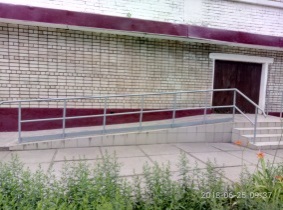 2Стадіон «Авангард»Стадіон «Авангард»вул. Центральна, 11адоступно-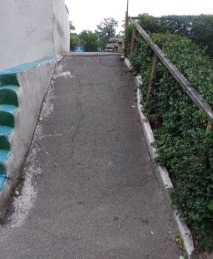 3Плавальний басейн «Дельфін»Плавальний басейн «Дельфін»вул. Центральна, 7апандус-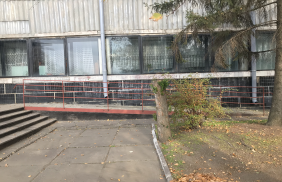 4Зона відпочинкуЗона відпочинкувул. Виборзькадоступно-VIIІКультурно-видовищні заклади та заклади дозвілляКультурно-видовищні заклади та заклади дозвілля1Міський  народний історико-краєзнавчий музейім. М.А. ЗанудькаМіський  народний історико-краєзнавчий музейім. М.А. Занудькавул. Пушкіна,8(приміщення орендоване)вільний доступ-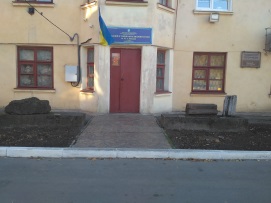 2Дитяча школа мистецтвДитяча школа мистецтввул. Середи Григорія,9 балансоутриму-вач відділ культури виконавчого комітету Покровської міської радивільний доступ, будується пандус до глядацької зали--ІХПідприємства торгівлі та громадського харчуванняПідприємства торгівлі та громадського харчування1Міні-маркет"Вечірній"Міні-маркет"Вечірній"вул. Центральна, 25Управляюча компанія ТОВ «Універсал-сервіс ЛТД»/Приватна власністьпандус, поручні-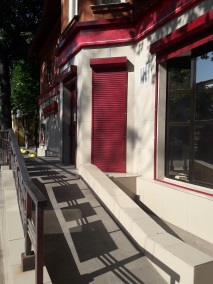 2"АТБ-МАРКЕТ-192""АТБ-МАРКЕТ-192"Героїв України, 6,/Приватна власністьПандус, поручні-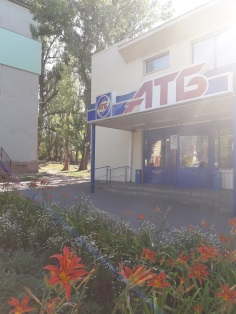 3"АТБ-МАРКЕТ-53""АТБ-МАРКЕТ-53"Чайкіної Лізи, 29/Приватна власністьПандус, поручні-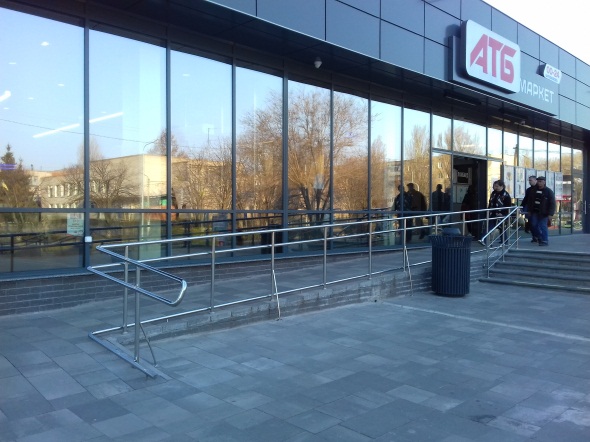 4"Лайм""Лайм"Малки Івана, 4,/Приватна власністьПандус, доступно-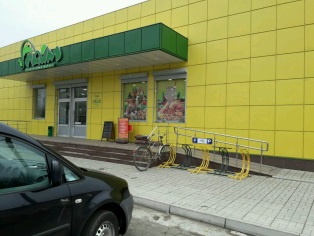 5Мінімаркет «Сімейний»Мінімаркет «Сімейний»Торгова, 49, Управляюча компанія ТОВ «Універсал-сервіс ЛТД»/Приватна власністьПандус-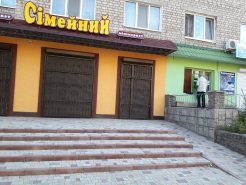 АптекиАптеки-1Аптека " Ель доктор"Аптека " Ель доктор"Чайкіної Лізи, 16, Управляюча компанія ТОВ «Універсал-сервіс ЛТД»/Приватна власністьПандус, поручні-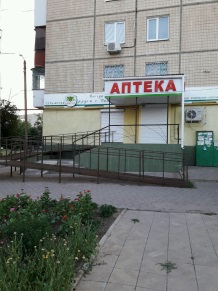 2Аптека «Віта-фарм»Аптека «Віта-фарм»Центральна, 25, Управляюча компанія ТОВ «Універсал-сервіс ЛТД»/Приватна власністьПоручні-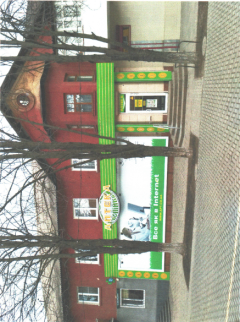 3Аптека "Соціальна" № 144Аптека "Соціальна" № 144Героїв України, 5а, ОКП «Фармація»Пандус, поручні-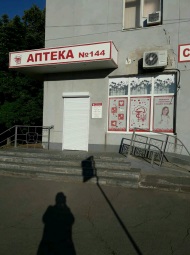 ХПідприємства побутового обслуговуванняПідприємства побутового обслуговування-1ПерукарняПерукарняЦентральна, 15 Управляюча компанія ТОВ «Універсал-сервіс ЛТД»/Приватна власністьПандус, поручні-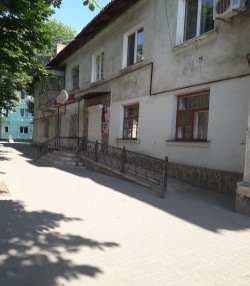 2Перукарня "Гламур"Перукарня "Гламур"Торгова, 58/164 Управляюча компанія ТОВ «Універсал-сервіс ЛТД»/Приватна власністьПоручні-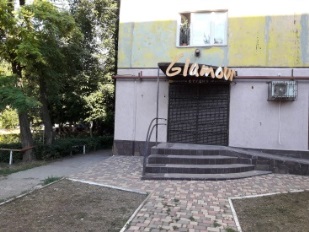 ХІІІБудинки, споруди та приміщення транспорту, призначені для безпосереднього обслуговування населенняБудинки, споруди та приміщення транспорту, призначені для безпосереднього обслуговування населення1АвтовокзалАвтовокзалвул. Тикви Григорія, 10, ПАТ “ДОПАС”Вільний доступ-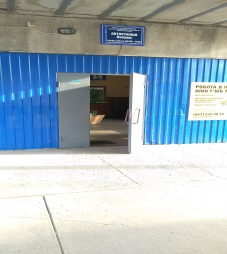 2Залізнична станція ЧортомликЗалізнична станція Чортомликвул. Вокзальна, 11, ПАТ “Українська залізниця”Вільний доступ-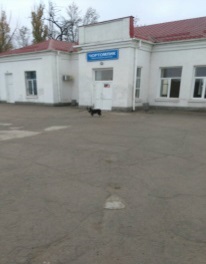 ХІVБудинки, споруди та приміщення комунального господарстваБудинки, споруди та приміщення комунального господарства1МКП «Покровводоканал»МКП «Покровводоканал»вул. Заводська,2доступно--2МКП «Добробут»МКП «Добробут»вул. Тітова,1доступно--3Покровська дільницяНікопольського управління експлуатації газового господарстваПокровська дільницяНікопольського управління експлуатації газового господарствавул. Глінки, 3поручні--4Громадський туалетГромадський туалетвул. Центральна, 39а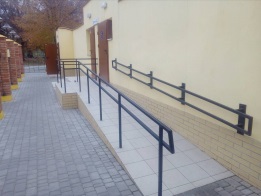 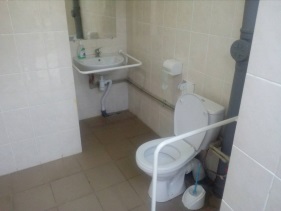 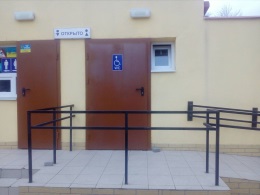 5Громадський туалетГромадський туалетпарк імені Мозолевського Бориса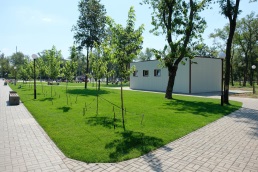 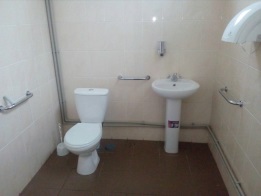 ХVФінансові установиФінансові установи1«Ощадний банк»                  філія 7898/07«Ощадний банк»                  філія 7898/07вул. Центральна, 44поручні-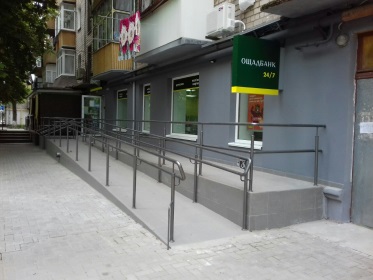 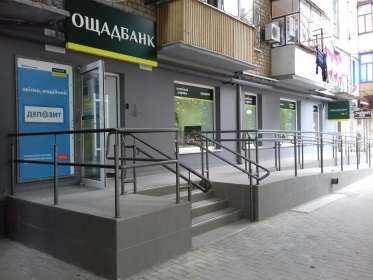 2«Приватбанк»«Приватбанк»вул. Гагаріна, 2Електричний підйомник,               поручні--